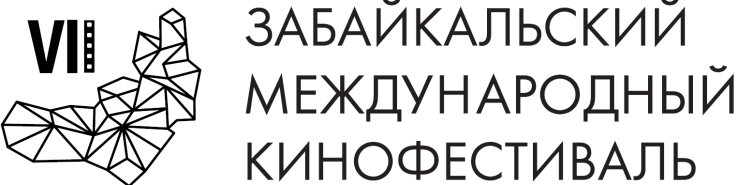 Гала-концерт VII ЗМКФ: море эмоций, звездопад гостей, долгие овации2 июня 2018 года в Забайкальской Краевой Филармонии прошёл гала-концерт Седьмого Забайкальского Международного Кинофестиваля с участием звезд российского кинематографа. Концерт, состоявший из творческих номеров любимых артистов, стал одним из самых ярких мероприятий кинофестиваля. В этом году он был посвящен 10-летию с момента основания Забайкальского края как субъекта Российской Федерации. На протяжении трех часов юбилейный концерт раскрывал тему уникальности края – за что Забайкальцы любят свою землю, чем гордятся:  чудесной природой, теплым гостеприимством, известными талантливыми соотечественниками, полезными ископаемыми и развитой промышленностью, дружным многонациональным народом и богатой историей и традициями.Уроженцы Забайкалья и звездные гости Читы со сцены признались в любви к краю, поблагодарили  за тёплую встречу, а ведущие церемонии Ирина Медведева и Георгий Дронов, Анна Михайловская и Иван Стебунов подтвердили, что  Забайкалье – одно из самых гостеприимных мест в стране. На сцене Филармонии в этот вечер с творческими номерами выступили: Дмитрий Павленко, Валерий Баринов,  Наталия Селиверстова,  Юрий Чернов, Ирина Медведева, Рита Солнцева, Ольга Будина, Александр Мерзликин, Марат Башаров, Ирина Безрукова, Лариса Лужина, Александр Михайлов, Виктория и Антон Макарские.В конце вечера под долгие овации и дождя из конфетти на VII Забайкальском кинофестивале состоялась премьера песни ЗМКФ, которая в дальнейшем станет гимном все последующих фестивалей. Зал рукоплескал стоя и пел гимн вместе с артистами.Гала-концерт подарил всем гостям Фестиваля море теплых эмоций, ярких незабываемых впечатлений.Организатор кинофестиваля – Ассоциация инициативных граждан по содействию сохранения и развития этнографической культуры Сибири «Забайкальское Землячество». Кинофестиваль проводится при поддержке Губернатора, Правительства и Министерства Культуры Забайкальского Края.Генеральный спонсор кинофестиваля – ПАО «ГМК «Норильский никель»Ведущий спонсор кинофестиваля – ЗАО «ИнтерМедиаГруп»Cпонсор кинофестиваля – «Сибирская угольно энергетическая компания»Спонсор кинофестиваля – Байкальская Горная Компания Спонсор кинофестиваля – банк ВТБСпонсор кинофестиваля – сеть супермаркетов «Дочки & Сыночки»Официальный перевозчик кинофестиваля – S7 AIRLINESПартнеры кинофестиваля:– компания «Группа ВИЮР»– клиника «Азия Спа»– дом меха и кожи «Зимушка»Ведущий телевизионный партнер – ТК «Альтес»Ведущий интернет партнер – 75.руИнформационные партнеры кинофестиваля:- портал Wday.ru- проект Андрея Малахова StarHit- газета «Забайкальский рабочий»- городской портал «Чита сейчас»- радио «Сибирь»Президент кинофестиваля – народный артист РСФСР Александр Михайлов.Официальный сайт кинофестиваля – www.zmkf.ru